PROGRAMA DE PÓS-GRADUAÇÃO EM CIÊNCIAS AGRÁRIAS – PPGCAUNIVERSIDADE FEDERAL DE SÃO JOÃO DEL-REI - UFSJCAMPUS SETE LAGOAS - CSL___________________________________________________________SOLICITAÇÃO DE ALTERAÇÃO DE PLANO DE ESTUDOSAprovado pelo Colegiado, do Curso de Mestrado em Ciências Agrárias, em ___ /_____ / _____ ._____________________________________________Prof. André ThomaziniCoordenador do Programa de Pós-graduação em Ciências Agrárias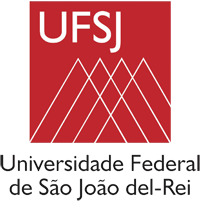 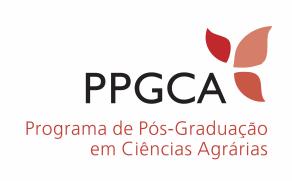 REQUERIMENTOEu, ___________EM NEGRITO___________________________, discente regularmente matriculado(a) no curso de Pós-graduação em Ciências Agrárias, sob o número de matrícula _______________, CPF Nº ______________, venho por meio deste, solicitar alteração do meu Plano de Estudos.JUSTIFICATIVA DA ALTERAÇÃO__________________________________, ____ de _______________ de _______			Local					 Data_______________________________________Nome do(a) discente - ao preencher retirar a fonte vermelha e essa observação_______________________________________Nome do(a) orientador(a) - ao preencher retirar a fonte vermelha e essa observação